Rybno, dnia  05.10.2020 r.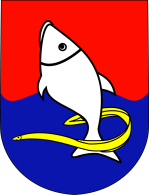 Gmina Rybno ul. Lubawska 1513 - 220 Rybno										woj. warmińsko - mazurskietel./fax. 23-696 68 11			Szanowni Państwo								OFERENCI - WYKONAWCYPGN.6831.46.2020ZAPYTANIE OFERTOWEdotyczące wykonania prac geodezyjnych na terenie gminy RybnoWójt Gminy Rybno zwraca się z prośbą o złożenie ofert na wykonanie:Wykonanie podziału działki nr 871 obręb Rybno zgodnie z załączonym projektem – część I zamówienia.Wykonanie aktualizacji mapy sytuacyjno-wysokościowej zgodnie z załącznikiem mapowym w obrębie Żabiny. Dotyczy w szczególności przebiegu kolektora deszczowego – część II zamówienia.Wznowienie 8 punktów granicznych obręb Wery zgodnie z załącznikiem mapowym nr 3 – część III zamówienia. Gmina Rybno prosi wszystkich zainteresowanych o złożenie oferty wg załączonego wzoru. Zamawiający zastrzega sobie możliwość zwiększenia lub zmniejszenia zakresu usług  w/g cen zaoferowanych.Część I zamówienia - załącznik nr 1Wykonanie podziału działki Nr 871 obręb Rybno zgodnie z załączonym projektem. Działka stanowi własność Skarbu Państwa w użytkowaniu przez Polskie Koleje Państwowe S.A. Wszelkie uzgodnienia muszą być zatwierdzone przez PKP S.A. Oddział Gospodarowania Nieruchomościami w Gdańsku,                     ul. Dyrekcyjna 2-4, 80-852 Gdańsk. Załączony projekt został wstępnie uzgodniony i zatwierdzony.Część II zamówienia - załącznik nr 2Wykonanie aktualizacji mapy sytuacyjno-wysokościowej zgodnie z załącznikiem mapowym. Dotyczy w szczególności przebiegu kolektora deszczowego. Część III zamówienia - załącznik nr 3Wykonanie wznowienia 8 punktów granicznych w obrębie Wery. Nr punktów granicznych do wznowienia: 18-2178, 18-2179, 18-2180, 18-2181, 18-2155,              18-2172, 18-2166. Każdy z Oferentów może złożyć tylko jedną ofertę na daną część zamówienia.  Termin realizacji zamówienia część I zamówienia do 28.12.2020 r.Termin realizacji zamówienia część II zamówienia do 23.11.2020 r.Termin realizacji zamówienia część III zamówienia do 30.11.2020 r.Płatność w terminie do 30 dni od złożenia faktury po dokonanym odbiorze wykonania danej części zamówienia. W przypadku zainteresowania naszym zapytaniem proszę o złożenie do dnia 09.10.2020r.  godz. 1200 oferty:-  na piśmie w sekretariacie Urzędu Gminy Rybno ul. Lubawska 15 pok. 13-  lub faxem na nr 23 696 68 11,- lub e-mail: rybno@gminarybno.pl (oferta przesyłana drogą elektroniczną musi mieć formę skanu z uwagi na podpis).  Oferta winna być opatrzona pieczątka firmową, podpisem oferenta, datą sporządzenia, terminem ważności. W ofercie należy podać:-koszt całości (brutto). Kryteria wyboru oferty:Najkorzystniejsza cena brutto (100%)W przypadku podania nieprawdziwych danych lub uchylania się od podpisania umowy Oferent nie będzie brany pod uwagę przy kolejnych zapytaniach ofertowych. Informacja z wyboru zostanie podana tylko na stronie internetowej www.bip.gminarybno.pl, 
a wybrany Oferent poproszony o podpisanie umowy.W załączeniu:Klauzula informacyjnaZałącznik nr 1 – dot. podziału nieruchomościZałącznik nr 2 – dot. mapy syt.-wys.Załącznik nr 3 – dot. wznowienia punktów granicznychWzór oferty Część I zamówieniaWzór oferty Część II zamówieniaWzór oferty Część III zamówienia								    Z góry dziękuję za złożenie ofert.               Z up.  Wójta Gminy Rybno                                                  /-/ Jolanta Jendrycka				Klauzula informacyjna z art. 13 RODO do zastosowania przez zamawiających w celu związanym z postępowaniem o udzielenie zamówienia publicznegoZgodnie z art. 13 ust. 1 i 2 rozporządzenia Parlamentu Europejskiego i Rady (UE) 2016/679 z dnia 27 kwietnia 2016 r. w sprawie ochrony osób fizycznych w związku z przetwarzaniem danych osobowych i w sprawie swobodnego przepływu takich danych oraz uchylenia dyrektywy 95/46/WE (ogólne rozporządzenie o ochronie danych) (Dz. Urz. UE L 119 z 04.05.2016, str. 1), dalej „RODO”, informuję, że: administratorem Pani/Pana danych osobowych jest Gmina Rybno, ul. Lubawska 15, 13-220 Rybnoinspektor ochrony danych osobowych Z Inspektorem Ochrony Danych można się skontaktować za pomocą poczty elektronicznej: iod.rybno@rodowsamorzadach.pl *;Pani/Pana dane osobowe przetwarzane będą na podstawie art. 6 ust. 1 lit. c RODO w celu związanym z postępowaniem o udzielenie zamówienia PGN.7021.23.2020 prowadzonym w trybie zapytania ofertowego;odbiorcami Pani/Pana danych osobowych będą osoby lub podmioty, którym udostępniona zostanie dokumentacja postępowania w oparciu o art. 8 oraz art. 96 ust. 3 ustawy z dnia 29 stycznia 2004 r. – Prawo zamówień publicznych (Dz. U. 2018  poz. 1986 ze zm), dalej „ustawa Pzp”;  Pani/Pana dane osobowe będą przechowywane, zgodnie z art. 97 ust. 1 ustawy Pzp, przez okres 4 lat od dnia zakończenia postępowania o udzielenie zamówienia, a jeżeli czas trwania umowy przekracza 4 lata, okres przechowywania obejmuje cały czas trwania umowy;obowiązek podania przez Panią/Pana danych osobowych bezpośrednio Pani/Pana dotyczących jest wymogiem ustawowym określonym w przepisach ustawy Pzp, związanym z udziałem w postępowaniu o udzielenie zamówienia publicznego; konsekwencje niepodania określonych danych wynikają z ustawy Pzp;  w odniesieniu do Pani/Pana danych osobowych decyzje nie będą podejmowane w sposób zautomatyzowany, stosowanie do art. 22 RODO;posiada Pani/Pan:na podstawie art. 15 RODO prawo dostępu do danych osobowych Pani/Pana dotyczących;na podstawie art. 16 RODO prawo do sprostowania Pani/Pana danych osobowych *;na podstawie art. 18 RODO prawo żądania od administratora ograniczenia przetwarzania danych osobowych z zastrzeżeniem przypadków, o których mowa w art. 18 ust. 2 RODO **;  prawo do wniesienia skargi do Prezesa Urzędu Ochrony Danych Osobowych, gdy uzna Pani/Pan, że przetwarzanie danych osobowych Pani/Pana dotyczących narusza przepisy RODO;nie przysługuje Pani/Panu:w związku z art. 17 ust. 3 lit. b, d lub e RODO prawo do usunięcia danych osobowych;prawo do przenoszenia danych osobowych, o którym mowa w art. 20 RODO;na podstawie art. 21 RODO prawo sprzeciwu, wobec przetwarzania danych osobowych, gdyż podstawą prawną przetwarzania Pani/Pana danych osobowych jest art. 6 ust. 1 lit. c RODO. Załącznik nr 4....................................................................(Pieczęć firmowa - nazwa i adres Oferenta)OFERTANawiązując do zapytania ofertowego Gminy Rybno na „Wykonanie prac geodezyjnych na terenie Gminy Rybno ” – cześć I zamówienia (podział działki nr 871 obręb Rybno), składam ofertę następującej treści:Dane WykonawcyZarejestrowana nazwa firmy:…………………………………………………………………………………………………………………………………………………………………………………………Zarejestrowany adres firmy…………………….……………………………………………………………………………………………………………………………….....…………………………………NIP………………………………………………………………………………………Numer konta bankowego……………………………………………………………….Urząd Skarbowy w ……………………………………………………………………..Osoby upoważnione do reprezentowania wykonawcy:…………………………………………………………………………………..………Numer telefonu, adres mailowy …………………………………………………….……Osoba odpowiedzialna za wykonanie zamówienia……………………………………...Telefon, adres mailowy…………….……………………………………………Oferuję wykonanie przedmiotu zamówienia za:Cenę netto	______________słownie: ____________________________________
Wartość VAT	______________słownie: ____________________________________
Cena brutto	______________słownie: ____________________________________
Oświadczam, iż zapoznałem się z opisem przedmiotu zamówienia oraz treścią zapytania ofertowego oraz nie wnoszę żadnych zastrzeżeń.	
Oświadczam, że w przypadku wyboru mojej oferty zrealizuję zamówienie na warunkach określonych w zapytaniu ofertowym.	
Oświadczam, że pozostaję związany ofertą na okres do dnia _____________________
…………..……………………………… 					…………………………………………
              (miejscowość i data)			 				            (podpis osoby upoważnionej)Załącznik nr 5....................................................................(Pieczęć firmowa - nazwa i adres Oferenta)OFERTANawiązując do zapytania ofertowego Gminy Rybno na „Wykonanie prac geodezyjnych na terenie Gminy Rybno ” – cześć II zamówienia (mapa syt. - wys. w obrębie Żabiny), składam ofertę następującej treści:Dane WykonawcyZarejestrowana nazwa firmy:…………………………………………………………………………………………………………………………………………………………………………………………Zarejestrowany adres firmy…………………….……………………………………………………………………………………………………………………………….....…………………………………NIP………………………………………………………………………………………Numer konta bankowego……………………………………………………………….Urząd Skarbowy w ……………………………………………………………………..Osoby upoważnione do reprezentowania wykonawcy:…………………………………………………………………………………..………  Telefon, adres mailowy …………………………………………………….……Osoba odpowiedzialna za wykonanie zamówienia……………………………………...  Telefon, adres mailowy…………….……………………………………………Oferuję wykonanie przedmiotu zamówienia za:Cenę netto	______________słownie: ____________________________________
Wartość VAT	______________słownie: ____________________________________
Cena brutto	______________słownie: ____________________________________
Oświadczam, iż zapoznałem się z opisem przedmiotu zamówienia oraz treścią zapytania ofertowego oraz nie wnoszę żadnych zastrzeżeń.	
Oświadczam, że w przypadku wyboru mojej oferty zrealizuję zamówienie na warunkach określonych w zapytaniu ofertowym.	
Oświadczam, że pozostaję związany ofertą na okres do dnia _____________________
…………..……………………………… 					…………………………………………
              (miejscowość i data)			 				            (podpis osoby upoważnionej)Załącznik nr 6....................................................................(Pieczęć firmowa - nazwa i adres Oferenta)OFERTANawiązując do zapytania ofertowego Gminy Rybno na „Wykonanie prac geodezyjnych na terenie Gminy Rybno ” – cześć III zamówienia (wznowienie 8 punktów granicznych w obrębie Wery), składam ofertę następującej treści:Dane WykonawcyZarejestrowana nazwa firmy:…………………………………………………………………………………………………………………………………………………………………………………………Zarejestrowany adres firmy…………………….……………………………………………………………………………………………………………………………….....…………………………………NIP………………………………………………………………………………………Numer konta bankowego……………………………………………………………….Urząd Skarbowy w ……………………………………………………………………..Osoby upoważnione do reprezentowania wykonawcy:…………………………………………………………………………………..………  Telefon, adres mailowy …………………………………………………….……Osoba odpowiedzialna za wykonanie zamówienia……………………………………...  Telefon, adres mailowy…………….……………………………………………Oferuję wykonanie przedmiotu zamówienia za:Cenę netto	______________słownie: ____________________________________
Wartość VAT	______________słownie: ____________________________________
Cena brutto	______________słownie: ____________________________________
Oświadczam, iż zapoznałem się z opisem przedmiotu zamówienia oraz treścią zapytania ofertowego oraz nie wnoszę żadnych zastrzeżeń.	
Oświadczam, że w przypadku wyboru mojej oferty zrealizuję zamówienie na warunkach określonych w zapytaniu ofertowym.	
Oświadczam, że pozostaję związany ofertą na okres do dnia _____________________
…………..……………………………… 					…………………………………………
              (miejscowość i data)			 			          (podpis osoby upoważnionej)